Publicado en Ciudad de México, México el 30/04/2024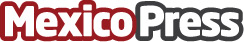 Inversión Digital: la forma más sencilla de invertir en Real Estate estadounidense, de acuerdo con DividenzHace algunos años plantear la idea de invertir en Real Estate en Estados Unidos sin tener que salir de México hubiera parecido ridícula, incluso habría provocado desconfianza. Actualmente, gracias a la tecnología, las fronteras económicas y las barreras geográficas desaparecenDatos de contacto:Moisés HernándezTouchpoint Marketing/Contacto con prensa+52 55 4488 4729Nota de prensa publicada en: https://www.mexicopress.com.mx/inversion-digital-la-forma-mas-sencilla-de_1 Categorías: Nacional Inmobiliaria Finanzas Actualidad Empresarial http://www.mexicopress.com.mx